GYCC-Fisheries Subcommittee Project Checklist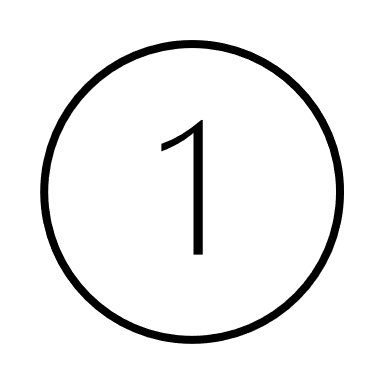 State your project goals. Next, work through the following questions and then move to Section 2.
1) How has project planning considered climate change impacts?
2) Are goals specific enough to implement monitoring and track management actions over time? 
3) Is the goal informed by current watershed, genetics, distribution, and nonnative fish data?
4) Are goals time-bound? e.g., 5yrs, 10yrs, 20yrs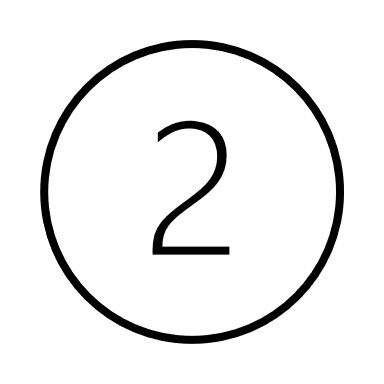 Score your project: With your project in mind, read through the following section questions below and award a score of 1, 2, or 3 to each section. Next, total the three sections. Use this total score in Section 3 and again in Section 4 to expand project planning by considering climate-based management goals and action strategies.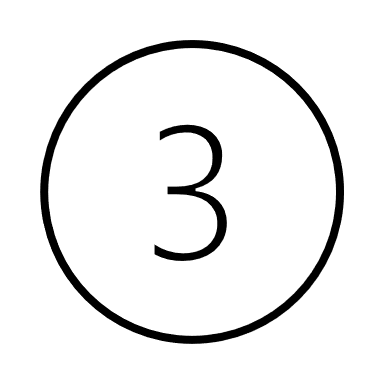 Climate Management Goals: Consider the listed climate-based goals or provide your own on the worksheet.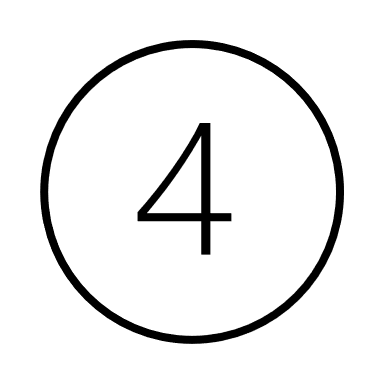 Climate Action Strategies: Consider listed management strategies or provide your own on the worksheet.Modified from: Nelson, R., Cross, M., Hansen, L., Taber, G. A three-step decision framework for climate adaptation: Selecting climate informed conservation goals and strategies for native salmonids in the northern US Rockies.GYCC-Fisheries Subcommittee Project Checklist Provisional WorksheetProject goals:
1) 
2) 
3) 
4) Score your project: Using the checklist, and after reading through each section, which questions are most relevant to your project? The intent of the question list is to guide brainstorming and promote a framework of climate smart project design. You can have your own questions and list them. Circle a score below, then total.Fisheries:		Habitat/Temps/Flow/Connectivity:	Climate Change/Model Predictions:Circle score:    1    2    3			1    2    3			1    2    3		TOTAL:Climate Management Goals: Which goals are most applicable? What project goals of yours can be expanded to include climate consideration? Read through each point category on the checklist as strategies can still apply across many projects. Climate Action Strategies: What management strategies are best suited for project planning? Are there climate management strategies not listed that can be helpful to improve the likelihood of your specific project success?Modified from: Nelson, R., Cross, M., Hansen, L., Taber, G. A three-step decision framework for climate adaptation: Selecting climate informed conservation goals and strategies for native salmonids in the northern US Rockies.Fisheries:Health of native stock (lineage assessment, genetic variability)?Proximity of non-natives and potential genetic introgression?Connected to other populations?Is genetic stock thermally flexible?Is population fluvial or adfluvial?Has pathology been evaluated?AIS a current influence or expected to be low, medium, high risk?Will angling pressure threaten populations during higher stream temperatures?Are anglers a threat to accelerating non-native/pathogen presence?Is the public supportive of the project/fish management goals?Fisheries likely to:3. Persist at current abundance. No known immediate threat of invasive species2. Non-native invasion possible but currently no invasive presence observed1. Native fish gone, non-native dominated, or extensive introgression identified in populationHabitat/Temps/Flow/Connectivity:What is the condition of the habitat?Can habitat be improved and how?Is grazing pressure an issue and will that increase?Are specific reaches more suitable for conservation (e.g., spring fed)?Will gradient become a barrier under very low flows? Will fish stranding occur?Ecosystem processes functional?Thermal refuges available? Are culverts and passage structures expected to remain adequate?Are beavers present/reintroduced?Are cold water tributaries connected/passable in the project area?Can cold water inputs be enhanced?What threats will occur from wildfire?Habitat likely to:3. Remain or become suitable2. Expected to marginally decline1. Remain or become unsuitableClimate Change/Model Predictions:How does flow permanence change in available climate modelling?Will the snow:rain ratio change?Will riparian vegetation communities change? Consider wildfire risk.Will substrate shift with changing terrestrial influences and vegetation communities? Consider fire frequency.Will aquatic habitat be affected by changing terrestrial habitat? (e.g., debris flows)Will water use compound climate change?Will temperature profile shift from historic? Will the combination of invasive species expansion, warming stream temperatures, and extreme low flows limit habitat suitability for life stages of target species?Climate influence likely to:3. Flow to remain stable, normal spawning season, and thermal resiliency identified 2. Severe flow events and geofluvial shifts possible, spawning season potentially shifted1. Severe flow events likely, compounded by drought, water use, and invasives.Section 2 score: 7 – 9 pointsProtect climate refugiaProtect existing habitat connectivity and monitor passage.Expand/refound populations; consider genetic introduction of neighboring isolated populations.Education campaigns for areas of high conservation value to reduce threat of nonnative invasion.Public affairs outreach summariesTechnology storyboardingPlan non-native control strategy if detection occurs.Section 2 score: 5 – 7 pointsReduce stream temperature fluctuationReduce base flow decreasesReduce peak flow increasesMinimize adverse influence from wildfire through riparian adjacent fuels reductionIncrease natural water storageProtect existing interconnected aquatic habitatPrevent non-native invasionReduce or eliminate diversion influence and entrainmentIncrease AIS awareness, install wash stationsEstablish and enhance native riparian vegetationSection 2 score: 4 points or lessReduce uncertainty through researchConsider alteration of fishery will occur due to increasing frequency of invasive species interactions and droughts.Identify potential beaver reintroductionsPlan monitoring goals to best track fishery impacts over time.Monitor nonnative threats to adjacent connected habitats that might lead to further invasive spread.Analyze road networks adjacent to invaded watersheds to consider invasive relocation/introduction risks.Section 2 score: 7 – 9 pointsConsider climate mitigation or passage improvement measures that can increase project area.Long term eDNA non-native/AIS monitoring implementationExpand partnerships with public and water rights owners/usersExpansion of signage to communicate value of project region on the ground.Monitor barriers for effectiveness over time/changing conditions.Section 2 score: 5 – 7 pointsReduce peak flows using beaver analogsConsider process-based restoration techniques to improve floodplain connectivity and moderate stream temperatures.Examine potential for invasive expansion into project area from adjacent invaded regions.Consider angling closures at a thermal threshold, catch-kill regulations of nonnatives.Identify water diversion structures that can be improved.Consider grazing exclosures where sensitive spawning habitats may be impactedSection 2 score: 4 points or lessReduce peak flows/enhance base flows using beaver analog structures.Relocate remaining conservation stocks/genetics to suitable habitats.Investigate water use improvementsIncorporate public awareness or check stations for invasive species presence.Evaluate potential for a watershed to be a source population for invasive species transport or pathogen vector.Expect potentially severe drought, fire, and subsequent flood disturbance(s).Section 2 score: 7 – 9 pointsSection 2 score: 5 – 7 pointsSection 2 score: 4 points or lessSection 2 score: 7 – 9 pointsSection 2 score: 5 – 7 pointsSection 2 score: 4 points or less